CLIL TEST - Japan1. Complete the blank map with: 						 	___/11Sea of Japan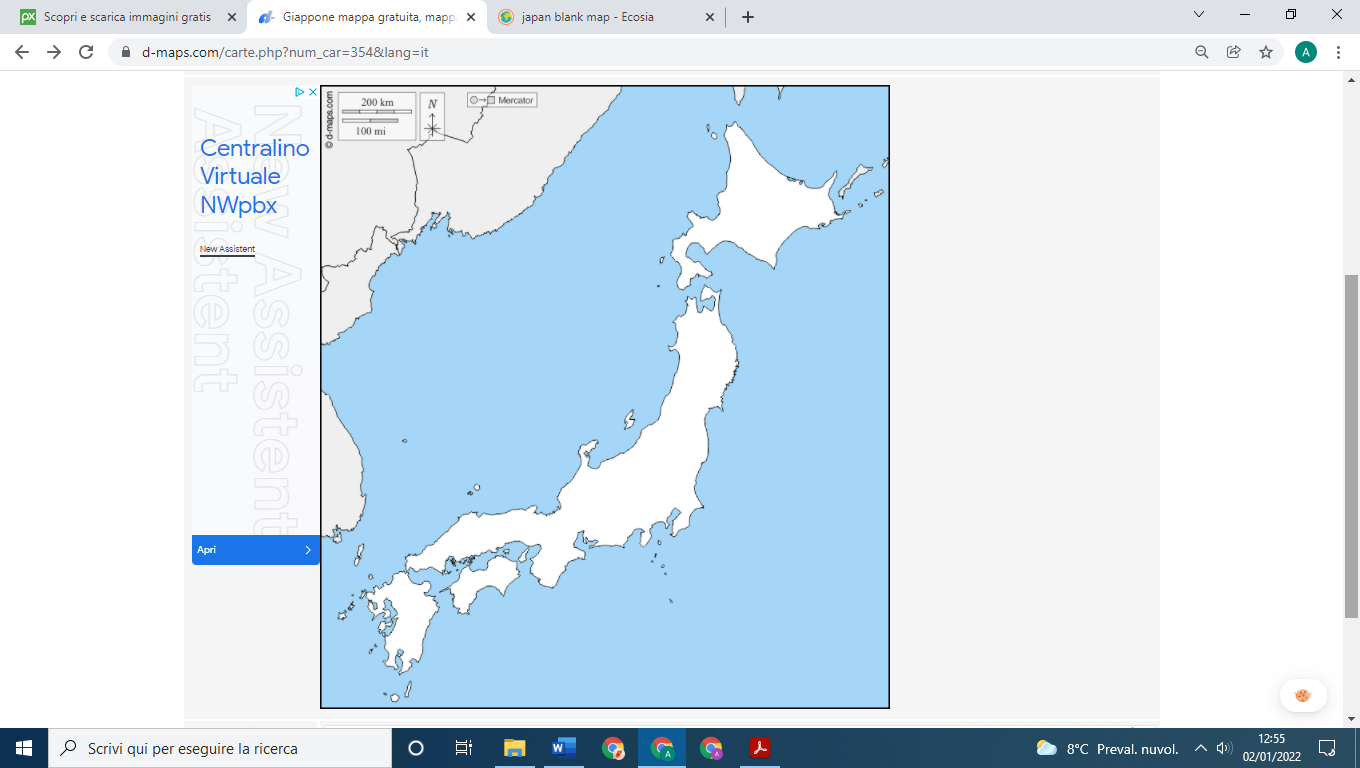 Pacific OceanPhilippine SeaSea of OkhotskEast China SeaSeto Inland SeaHokkaidoShikokuHonshuKyushuTokyo2. Choose the right option. 							   	  ___/7Mount Fuji is a dormant / active volcano.Mount Aso / Fuji is the highest peak in Japan.The biggest mountain chain is the Japanese Alps / Pyrenees.The biggest island in Japan is Honshu / Kyushu.There are more / less than 6,000 islands in Japan.About 65% / 70% of the land in Japan is mountainous.In Japan, there are a lot of tectonic plate movements / tsunamis and earthquakes.3. Complete the text with the words given. 		 		___/13Japan is an ________________ in _________________. Japanese people call their country ________________, which means “the land of the rising sun”.The capital city is _________________. In Japan, the population density is ________; people speak __________________ and they use ____________ to buy and trade.Japan is a __________________________: there is an emperor. His name is ________________. He has only a ________________ power.The most important religious groups in Japan are ___________________, _________________, and _____________________.4. True or false? Underline the mistakes. 				   	  ___/75. Complete the table with the info given. 	  	  			  ___/971,5% 		1,2%		most visited country in Asia		electronics	high tech goods 		Tokyo Stock exchange		car manufacturing rice 				largest importer of agricultural products6. Write the words under the right symbol. 		 		 ___/3Chopsticks	    12th century		   carp		 rice rolls		matchaChildren’s Day 			fish 			Buddhist monk 			strengthShinto 		 Tokyo		 Asia 		  Buddhist  	 	    highsymbolic	        Nippon	 	  Yen		     archipelago 		      Naruhito        Christian 		         constitutional monarchy 		     JapaneseIn Japan, the climate varies significantly from one area to the other.TFThere are six climatic zones in Japan.TFJapan’s economy is very important in the world.TFJapan took part in World War II alongside the USA.TFThe first atomic bomb was dropped on Nagasaki on the 6th August 1945.TFA lot of people died years after the atomic bomb because of radiation exposure.TFSadako Sasaki always wished for her recovery, while folding 1,000 paper cranes.TFPrimarySecondaryTertiaryKoiTea CeremonySushi